Yakitori Chicken With Ginger, Garlic and Soy SauceYIELD6 appetizer servings, Andrew Scrivani for The New York Times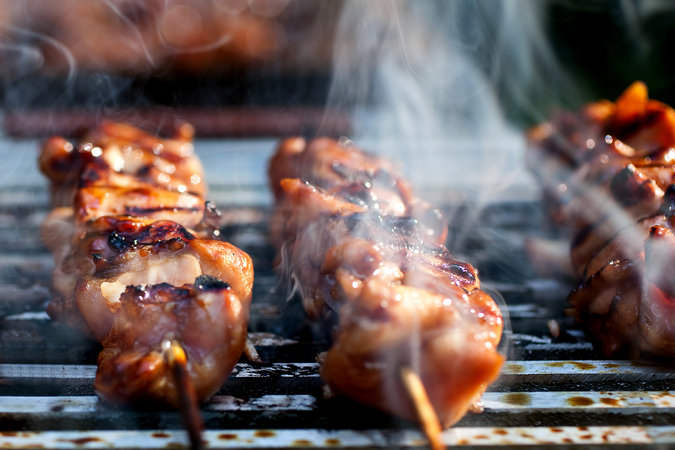 1 pound chicken livers, gizzards or boneless thigh meat½ cup dark soy sauce or tamari¼ cup mirin2 tablespoons sake or dry sherry1 tablespoon brown sugar2 garlic cloves, peeled and smashed½ teaspoon grated fresh ginger Scallions, thinly sliced, for garnish Cut chicken into one-inch pieces and place in a shallow dish.In a small saucepan, combine soy sauce or tamari, mirin, sake or sherry, brown sugar, garlic and ginger. Bring to a simmer and cook for 7 minutes, until thickened. Reserve 2 tablespoons sauce for serving. Pour remaining sauce over chicken, cover, and chill for at least one hour (and up to 4 hours).If using wooden or bamboo skewers, soak them in water for one hour. Preheat grill or broiler. Thread chicken pieces onto skewers, and grill or broil, turning halfway, for about 3 minutes for livers, 10 minutes for gizzards and 6 minutes for thighs. Serve drizzled with reserved sauce and garnished with scallions.COOKING NOTESJanet a year agoThis is a favorite. I use less mirin, more ginger and add a touch of rice wine vinegar for added sharpness. I've also tried it with a touch of dark sesame oil and sprinkled sesame seeds and cilantro on top. Probably not authentic "Yakitori", but delicious nonetheless .